Srednja škola Lovre Montija – Škola ambasador Europskog parlamentaIzvješće o provedenim aktivnostima u šk. god. 2019/2020.U našoj drugoj godini sudjelovanja u projektu Škole ambasador Europskog parlamenta redovito smo pratili događaje vezane uz presjedanje Hrvatske Europskom unijom, Brexit, migrantsku krizu i borbu Europe protiv klimatskih promjena. Posebno smo provodili aktivnosti u školi i zajednici koje su poticali na aktivnost mladih u lokalnoj zajednici. Aktivno smo sudjelovali u edukaciji o Održivom razvoju, a svojim idejama i u suradnji s lokalnim udrugama i institucijama poticali smo na osvještavanje mladih o održivosti Europe.  Najvažnije informacije redovito objavljujemo na Facebook stranici – Srednja škola Lovre Montija – Škola ambasador Europskog parlamenta.svibanj, 2020.Sudjelovali smo na III. #EPtalks – Dezinformacije i zapadni Balkan, IV. #EPtalks – EuropljaniProtivCOVID-19 i V. #EPtalks – Sve je digitalno? Influenceri i (nova) viralnost. 	Izradom prigodnih plakata obilježili smo: 21. svibnja - Međunarodni dan kulturne raznolikosti, dijaloga i razvoja.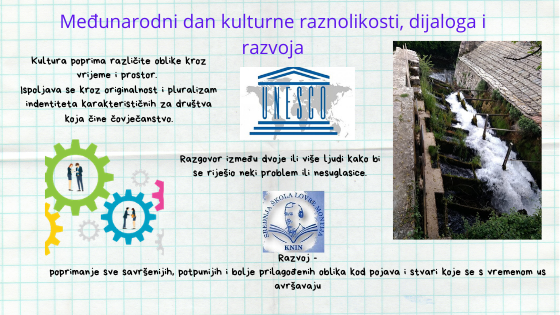 22. svibnja - Međunarodni dan biološke raznolikosti i Dan zaštite prirode u RH24. svibnja – Europski dan parkova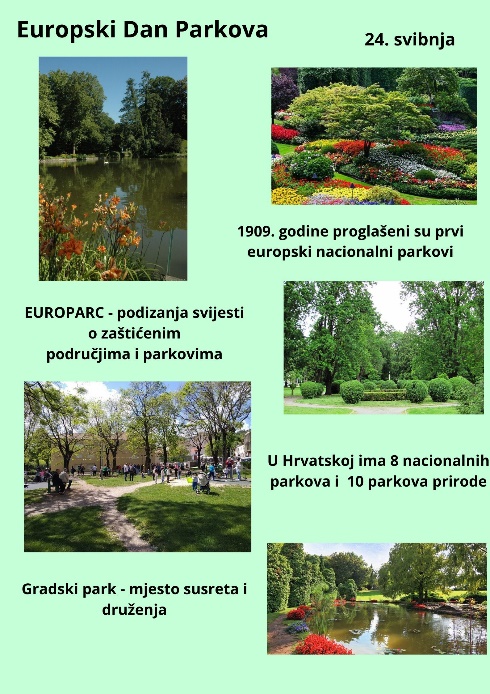 travanj, 2020.Izradili smo kratki kolaž u kojem ambasadori poručuju #ostanidoma #ostaniodgovoran.https://www.facebook.com/990988904436460/videos/256348455418503/?t=2 Sudjelovali smo na II. #EPtalks – Sve će biti u redu? Na I. #EPtalks - COVID-19: kriza koja je sve promijenila zbog tehničkih se razloga nismo mogli priključiti razgovoru, ali smo pogledali snimku.ožujak, 2020.	Za naše EPAS partnere: Gimnazija Metković, SŠ Orahovica i SŠ Vela Luka snimili smo prvi videozapis o našoj školi. veljača, 2020.Pridonosimo razvoju svijesti o Održivoj Europi.... naše učenice ambasadorice Sonja, Gabrijela, Nina i Vanjahttp://huknet1.hr/?p=42793&fbclid=IwAR3NYyMdhTHVwWikIeo_OjMxxP6cqBgADYdsng95LPZrnkPoJH7BflwVnScUdruga mladih "Mladi u EU" iz Šibenika, 19. veljače 2020. je održala Javnu debatu na temu "Mladi i aktivni". U debati su sudjelovali i učenici ambasadori Europskog parlamenta. Raspravljalo o četiri važne teme: Kvaliteta života, Obrazovanje, Uključivanje mladih i Kultura mladih i slobodno vrijeme.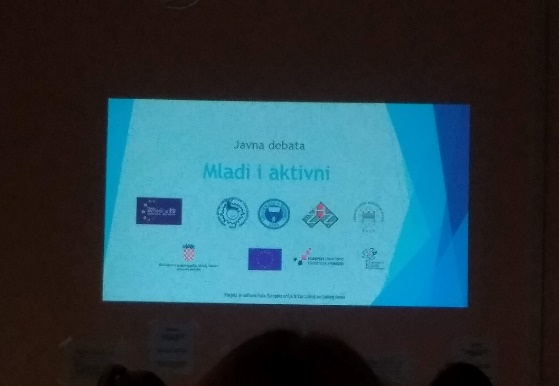 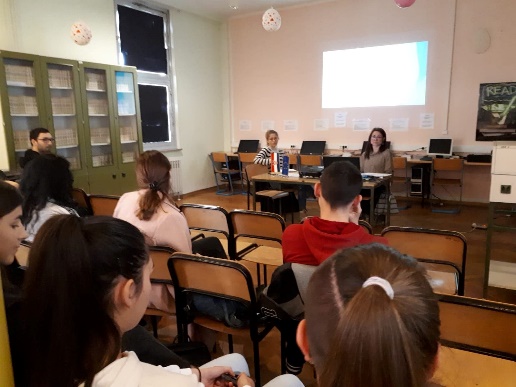 siječanj, 2020.Ambasadori su obilježili početak Hrvatskog presjedanja Europskom unijom te su za tu prigodu izradili i plakat koji krasni našu Info točku.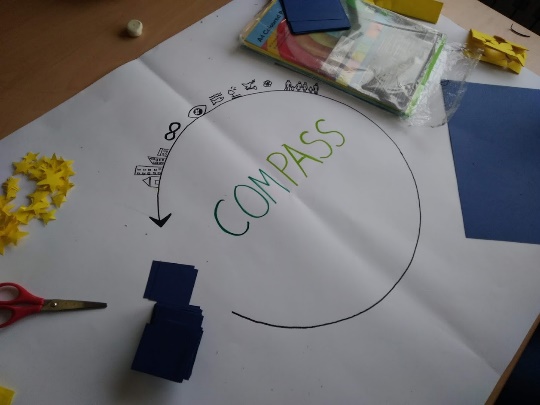 prosinac, 2019.Aktivnim sudjelovanjem u školskom projektu "Znanje za održivo djelovanje" naši mlađi ambasadori promiču i ukazuju na važnost Održivog razvoja. Ambasadori su sudjelovali na predavanju i raspravi o Ciljevima održivog razvoja. 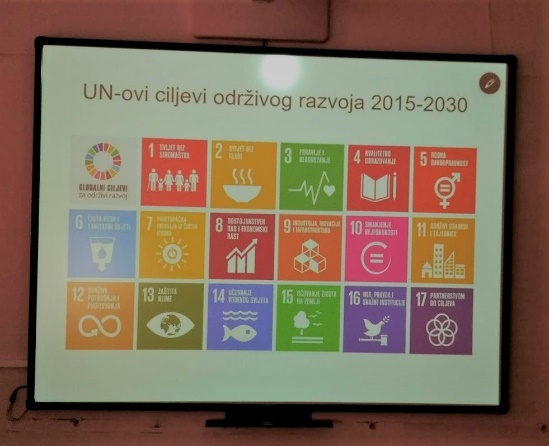 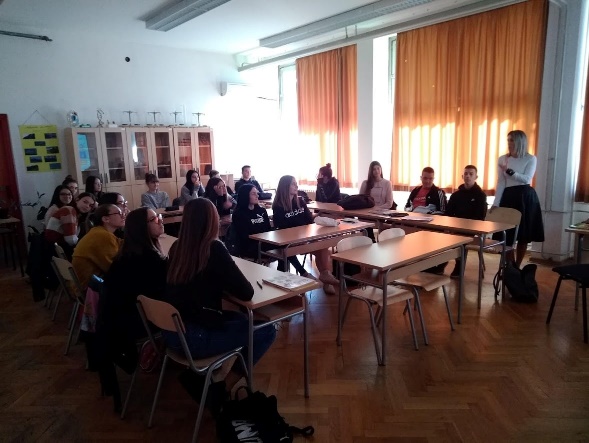 listopad, 2019.Upoznali smo rad lokalne eko-udruge te smo saznali koliko je Europska unija pridonijela radu udrugama civilnog društava kroz različite EU projekte. Sudjelovali smo na predavanju i radionici o ekološki prihvatljivim materijalima i borbi pojedinca u zaštiti prirode. 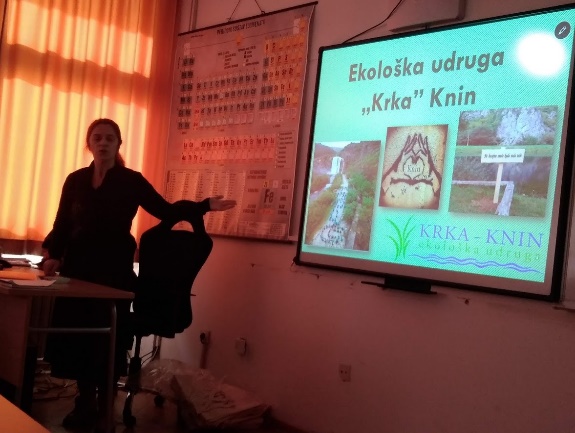 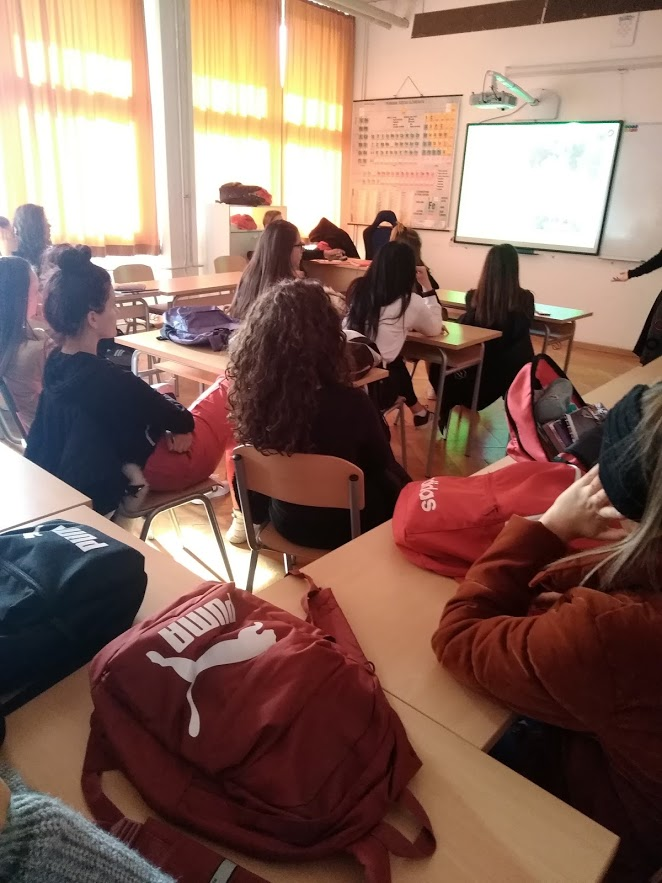 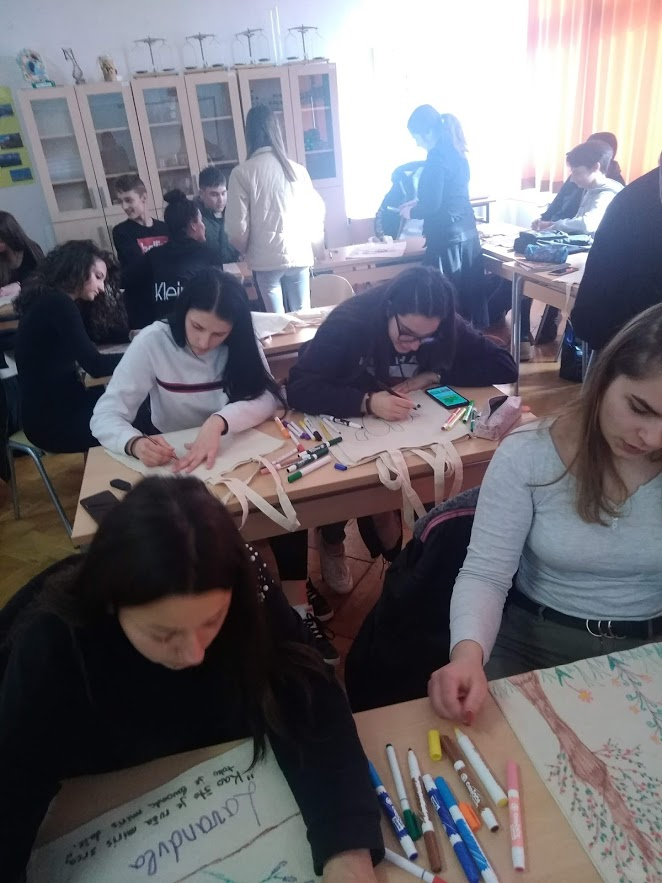 